		IBK Ledarmöte. 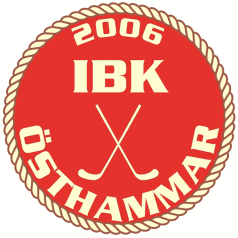 		14 september 2017 18:30  – 20:30 Hornugglan.Deltagare: Tony, Tommy, Mona, Kathis, Klas, Dag, Lars, Johan, Henrik, Tobbe J, Elina, Anna, Håkan, Jörgen, Jacob, 1.	Mötets öppnande.Till protokolljusterare valdes Håkan Sundin och Johan Lundholm.2.	Föregående protokoll-3.	Info från styrelsen. Multiarenan, Dag berättade att arenan nu är uppe, restar gör beläggning och belysning. Vore kul med en gemensam invigning med ÖSK.Förrådsbygge i hallen – Målning och inredning återstår. Tobbe har fixat fina märkskyltar till dörrarna. De som bor i förråden inreder dem. Johan funderar på hyllorna. Vi måste även vända på dörrlåsen pga skaderisk. Jocke fixar ett hänglås till, och Kathis fixar rollers.
Mötet beslutade att vi samlas och försöker få klart förråden i samband med bandybytardagen den 30 september 9-13:00Klas gick igenom den nya styrelsen för säsongen. Välkommen nya ledamot Tobbe Jansson som även tar uppdraget som sponsringsansvarig.Saknas ansvariga för uppdragen som ungdomsansvarig, domaransvarig och utvecklingsgrupp. Vill man veta vad det innebär, se dokument på laget.se, klubbsidan.4.	Lag/Träningar och matcher/halltider.Svåra/sena tider vi fått att fördela i år. Se bifogad fil. Behöver lagen utbildning i sekretariatet, hör av er till Tommy som gärna hjälper till.3 dispenser skickade för -02 att spela i U-laget. Inga -03 får dispens.A-laget måste ha sargvakter. Mötet enades om att fördela ut hemmamatcherna på P03, P06 och F04. Kathis skickar ut schema och fixar västar med tryck. Kommer att finnas i sekretariatsförrådet.Matchvärdar på alla matcher, mötet beslutade att det ska finnas minst 1 person på varje match. Varje lag fixar det till sina hemmamatcher. Kathis fixar västar med tryck. Kommer att finnas i sekretariatsförrådet. Med lathund vad det innebär. 5.	Ekonomi: försäljningar/sponsorer.Klas delade ut en blankett till lagen att fylla i så blir det enklare med lagbudgetar och lagkonton.Sponsring Coop Extra- Klas tar kontakt och frågar om stöd.Vattenfall, Forsmark – ansökan skickad om sponsring. Kathis kollar status.Försäljning – Delikatesskorv, svensk denna gång. Mötet beslutade att sälja korv i november med leverans till jul. Ansvarig Jacob Wiberg.Burkinsamling Pantamera. Mötet beslutade att de ansvariga lagen P06 och Dam som vill arbeta med detta, får sin vinst efter 70-30 att fördela som de vill. 6.	Utbildningar/Verksamhetsutveckling.Utbildningsbehovet för alla ledare. Från säsongen 17/18 behöver alla som ska stå i båset Människan och atleten i den färg/ålder man tränar. Eftersom det är en kostnadsfråga, (1700 kr per kurs o person, ca 900 tillbaka från Uibf), så behöver det gallras bort vilka som inte kommer stå i båset utan är hjälptränare/övrig funktion, i ledarlistorna. Anmäl er själva till utbildningen ni som ännu inte har gjort det. www.innebandy.se/Uppland/Utbildning/tranarkurser.Certifierad förening – styrelsens nye kontaktperson Dan bjuds in till nästa mötesdag. Det som är kvar är Ledaridé, utbildning för alla tränare, samt uppvisande av utdrag ur belastningsregistret hos Polisen.7.	Laget runt.Inget.8.	Övrigt.Kioskschema är på gång, avvaktar några dagar till om fler matchändringar kommer.Provning av klubbtröja gjordes, ansvarig för beställning är Joakim Gille.Punkter för uppföljning från dagens möte.Nästa möte blir torsdag den 19 oktober kl 18:30 i Hornugglan.Ordförande Klas avslutade mötet. Vid protokollet		Justeras:______________________	___________________  _ ____________________Kathis Ekström		Håkan Sundin	Johan LundholmFrågaAnsvarigNär/KlartFöräldramöten för lagen- + styrelseinfoLagen + styrelsenHösten/vårenAlla lag behöver lägga in/eller ta bort sina spelare med uppgifter på laget.se så fakturorna kan gå ut.Alla lag. VIKTIGT!Hallschema säsongen 2017/2018Hallschema säsongen 2017/2018Hallschema säsongen 2017/2018Hallschema säsongen 2017/2018Hallschema säsongen 2017/2018Hallschema säsongen 2017/2018Hallschema säsongen 2017/2018Hallschema säsongen 2017/2018TIDMÅNDAGTISDAGONSDAGTORSDAGFREDAGLÖRDAGSÖNDAG15:3015:4516:00Matcher16:15F04F04F04F08/0916:30JörgenJörgenJörgenAndreas16:45Sofia17:0017:15P07/08F05/0717:30MonaDagP09/1017:45Camilla18:00??Petra18:15P05/06P02/0418:30JohanDag18:4519:00F05/07H Motion19:15Dag19:3019:45Matcher20:00D2P02/0420:15Halv hallDag20:30Håkan20:45H2/H521:00D2H2/H5D2Henrik21:15HåkanHåkanEmil21:30Henrik21:45Emil22:0022:30Kristinelundsskolan : Damer Motion Tisdagar 20-21Kristinelundsskolan : Damer Motion Tisdagar 20-21Kristinelundsskolan : Damer Motion Tisdagar 20-21Kristinelundsskolan : Damer Motion Tisdagar 20-21Kristinelundsskolan : Damer Motion Tisdagar 20-21Brandstation: P06 Torsdagar 16,30-18,00Brandstation: P06 Torsdagar 16,30-18,00Brandstation: P06 Torsdagar 16,30-18,00Brandstation: P06 Torsdagar 16,30-18,00